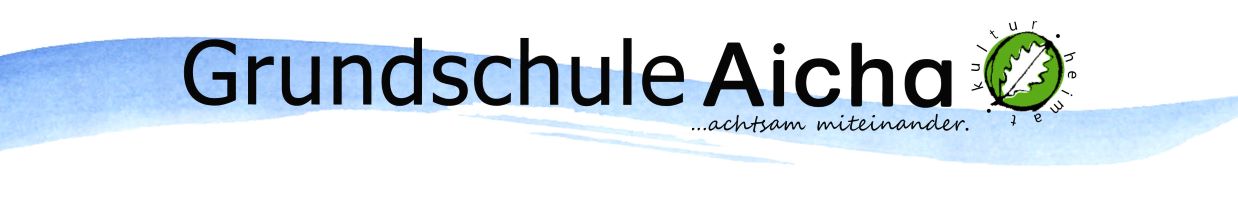 								Aicha vorm Wald, 02.09.2020Sehr geehrte Eltern,nach hoffentlich erholsamen Sommerferien starten wir nun in das neue Schuljahr 2020/21!  Laut Kultusminister-Konferenz dürfen wir trotz der immer noch bestehenden Corona-Pandemie mit allen Kindern ins neue Schuljahr starten! Trotz alledem gelten weiterhin konkrete Hygiene-Vorschriften, die Sie bitte dem nachfolgendem Hygiene-Plan entnehmen!Der Schulunterricht nach den Sommerferien beginnt für alle SchülerInnenam Dienstag, 08. September 2020 um 8.00 UhrSchulanfangsgottesdienstDienstag, 08.09.2020 	8.30 Uhr  nur 1. Klasse mit Eltern/ GroßelternDonnerstag, 10.09.2020	8.30 Uhr  2./3./4. KlasseUnterrichtsende  (erste Schulwoche)Dienstag - Freitag: 11.25 Uhr (die Busse fahren täglich um 11.25 Uhr und ausnahmsweise um 13.00 Uhr für Kinder aus der Mittagsbetreuung!)Klassenverteilung1.Kl.: Frau Susanne Ragaller		3.Kl.: Frau Theresa Heumader2.Kl: Frau Yvonne Feichtinger	4.Kl.: Frau Tanja Puffer Fachlehrerinnen für Werken/Gestalten: Frau Cornelia  Möginger und Frau Simone Kaiser-CisterninoOhne Klassenführung: Frau Julia Bredl, Frau Caroline KotzMittagsbetreuungBeginn der Mittagsbetreuung ist am Dienstag, 08.09.2020 (11.25 - 14.00 Uhr); grundsätzlich können Sie ihr Kind in der ersten Schulwoche auch ohne vorherige Anmeldung jeden Tag in die Mittagsbetreuung schicken. Es fährt in der ersten Woche ausnahmsweise dann noch einmal ein Bus um 13.00 Uhr! Wenn die Klassen dann am Mittwoch, 09.09. ihren Stundenplan erhalten haben, bekommen Sie eine offizielle Anmeldung für die Mittagsbetreuung mit; darin können Sie dann die Tage und Zeiten eintragen, wann Sie fürs ganze Schuljahr die Mittagsbetreuung für Ihr Kind benötigen. In der Mittagsbetreuung können die Kinder eine selbst mitgebrachte Brotzeit verzehren. Es können auch Hausaufgaben in Eigenverantwortung erledigt werden. Der Besuch der Mittagsbetreuung ist an einzelnen Tagen oder während der ganzen Woche möglich, je nach Stundenplan bzw. nach Ihrer Notwendigkeit. Der Unkostenbeitrag für die MB beträgt monatlich 13€. Anmeldungen sind grundsätzlich auch während des Schuljahres noch möglich. Nach der Mittagsbetreuung haben die Kinder, die mit dem Bus fahren müssen, kein Recht auf kostenlose Beförderung; das bedeutet, sie müssen abgeholt werden.BürozeitenMo – Frei 7.30 Uhr – 9.00 Uhr, 10.00 Uhr – 10.40 UhrBusfahrplan: Grundschule Aicha v.W. 2020/21Nicht vergessen: Maskenpflicht gilt sowohl im Bus, als auch im Schulgebäude!Die Kinder brauchen ab sofort auch im Schulhaus wieder Hausschuhe und benutzen wie früher die Garderobe.Wir wünschen allen Schülerinnen und Schülern sowie allen Eltern ein gesundes, schönes und erfolgreiches Schuljahr 2020/21! Wir freuen uns auf euch alle!Gez. Caroline Kotz, Rektorin im Namen des KollegiumsBus 1Bus 1Bus 2Bus 2Bus 3Bus 3Ort:Abfahrtszeit:Ort:Abfahrtszeit:Ort:Abfahrtszeit:Minsing7.15 UhrLehen7.15 UhrRenholding7.20 UhrWiening7.18 UhrEcking7.18 UhrNammering7.25 UhrGanharting7.20 UhrWollmering7.20 UhrNeusessing7.25 UhrMötzling7.25 UhrWeferting7.30 UhrNiederham Abzw.Lapperding7.30 UhrAicha7.35 UhrWeiding7.35 Uhr